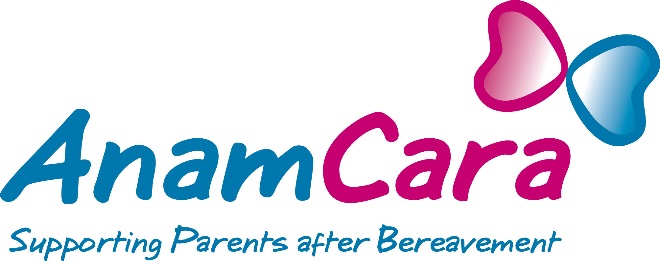 Commitment to Standards in Fundraising PracticeAnam Cara is fully committed to achieving the standards contained within theStatement of Guiding Principles for Fundraising.The Statement exists to:Improve fundraising practicePromote high levels of accountability and transparency by organisations fundraising from the publicProvide clarity and assurances to donors and prospective donors about the organisations they support.We Anam Cara have considered the Statement and believe we meet thestandards it sets out. Where we have not complied with the Statement we have provided an explanation here, (not applicable at this time)Anam Cara’s report on our fundraising activities is available in our most recentAnnual Report which can be found here http://anamcara.ie/wp-content/uploads/2014/09/Anam-Cara-Annual-Report-2013.pdf We welcome your feedback on our performance via any of the contact points provided (see below).See our Feedback and Complaints Procedure here http://anamcara.ie/contact-us/feedback-and-complaints-procedures/Write to:Sharon VardHCL House,Second Avenue,Cookstown Industrial Estate,Tallaght,Dublin 24T: 01 4045387E: info@anamcara.ieW: www.anamcara.ieWe are open 5 days a week from 9.00 am to 5.00 pm